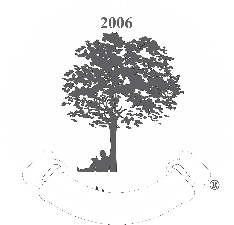 Programa de Pós-Graduação Stricto Sensu Internacional UniLogosCARTA DE INTENÇÕESEu, (NOME DO CANDIDATO), venho, por meio desta, demonstrar meu interesse em participar do Programa de Pós-Graduação em _________________ da Logos University International – nível (ESPECIFICAR). Minha formação acadêmica inclui Graduação em (CURSO), concluída em (ANO), na (INSTITUIÇÃO ONDE SE GRADUOU). (CITAR CURSOS, ESTÁGIOS EXTRACURRICULARES, PROJETOS DE PESQUISA, MONITORIA, BOLSAS DE INICIAÇÃO CIENTÍFICA, ATIVIDADES VOLUNTÁRIAS, EXPERIÊNCIA PROFISSIONAL E OUTROS EVENTOS MAIS RELEVANTES OCORRIDOS DURANTE E APÓS A GRADUAÇÃO. EXPLIQUE SUA RELAÇÃO COM A PÓS-GRADUAÇÃO STRICTO SENSU). Meu objetivo profissional é (DESCREVA SEU OBJETIVO). Minha opção pelo curso de Pós-Graduação em _________________ da Logos University International, se justifica por (APRESENTE OS MOTIVOS QUE O(A) LEVARAM A ESCOLHER ESSE CURSO E A ÁREA DE PESQUISA). Concluindo, espero que (APRESENTE SUAS EXPECTATIVAS SOBRE O CURSO E A CONTRIBUIÇÃO DA PÓS-GRADUAÇÃO PARA SUA VIDA PROFISSIONAL). Sendo só para o momento, apresento Cordiais Saudações. Miami -FL, ___ de _____________ de 20___. NOME COMPLETO - DO(A) CANDIDATO(A) -NOTA: O mestrado deverá preencher o documento, assinar e anexar no formulário eletrônico*É imprescindível a leitura completa do prospecto de curso